公开招商项目供应商报名表说明：报名人填写本表格后，将表格电子版、营业执照扫描件、招商文件购买汇款回执单电子版发送至报名联系人邮箱并通过电话与报名联系人确认报名事宜。报名联系人：林小姐电话：0756-7777914邮箱：zsbm@zhairport.net公开招商项目供应商预审资料提交确认表报名人（盖章）：日期：说明：报名人提交的整套预审资料内，必须包含本表格。报名人须认真检查根据自身情况准备的预审资料，并填写本表格，一并EMS至招商人。格式1：《企业信用信息公示报告》（样例）报告下载网页：http://www.gsxt.gov.cn/index.html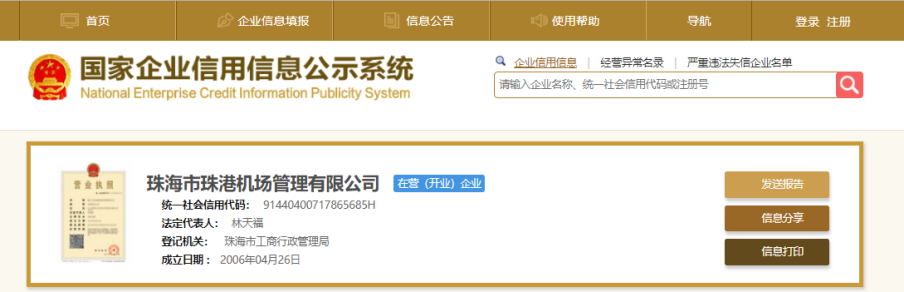 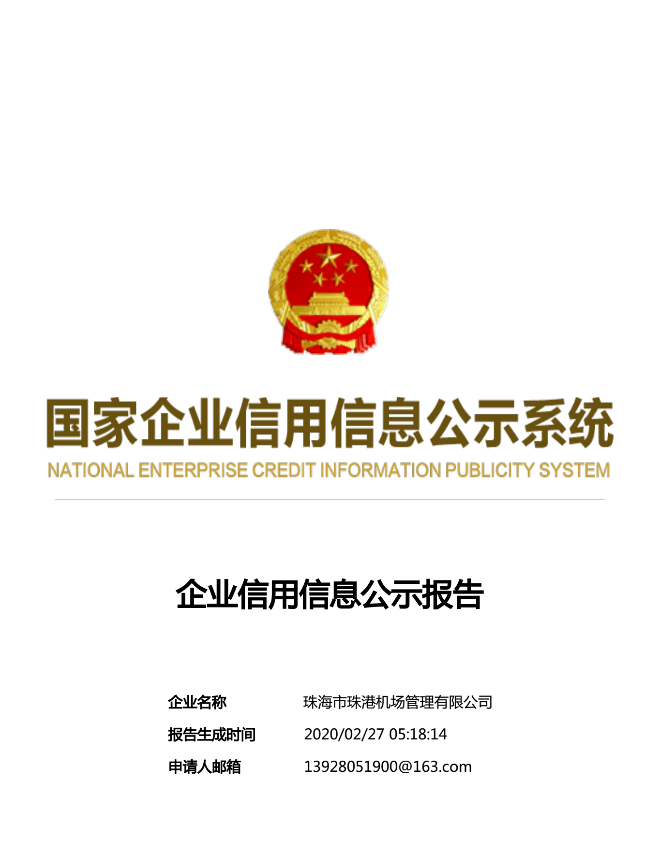 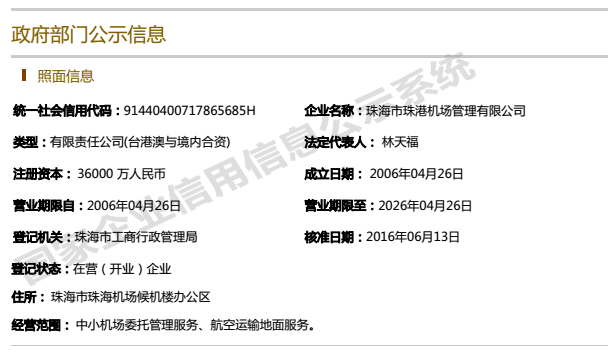 格式2：商标注册证（样例）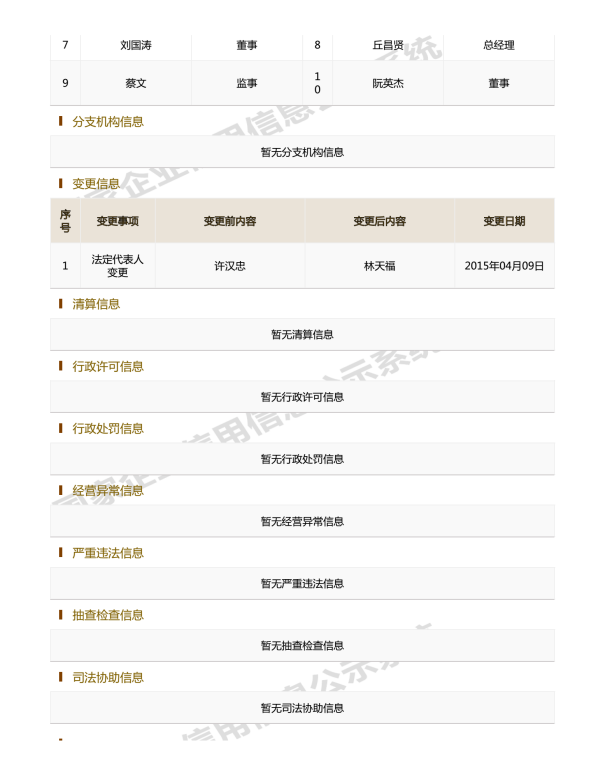 格式3：续展证明（样例）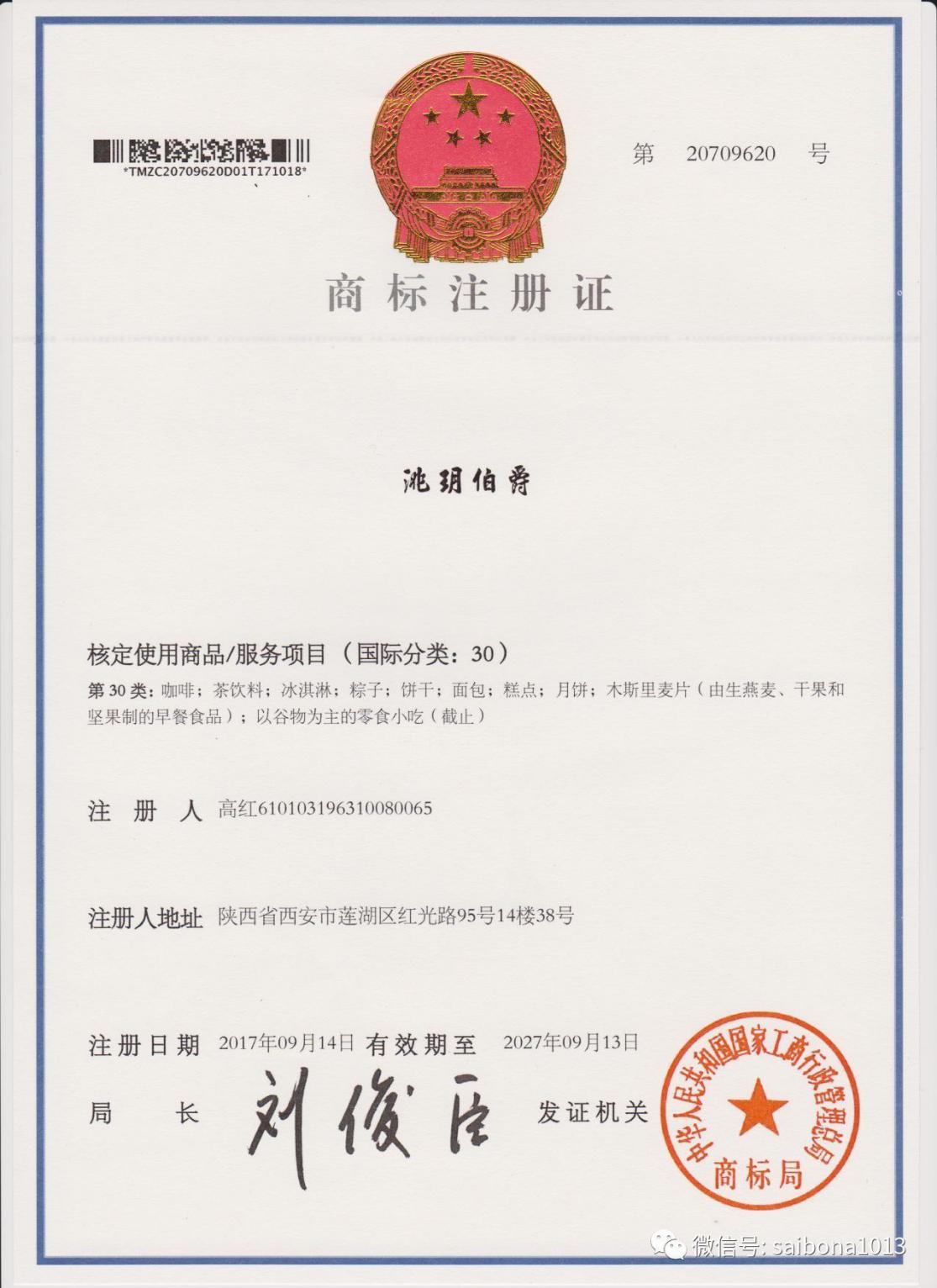 格式4：变更证明（样例）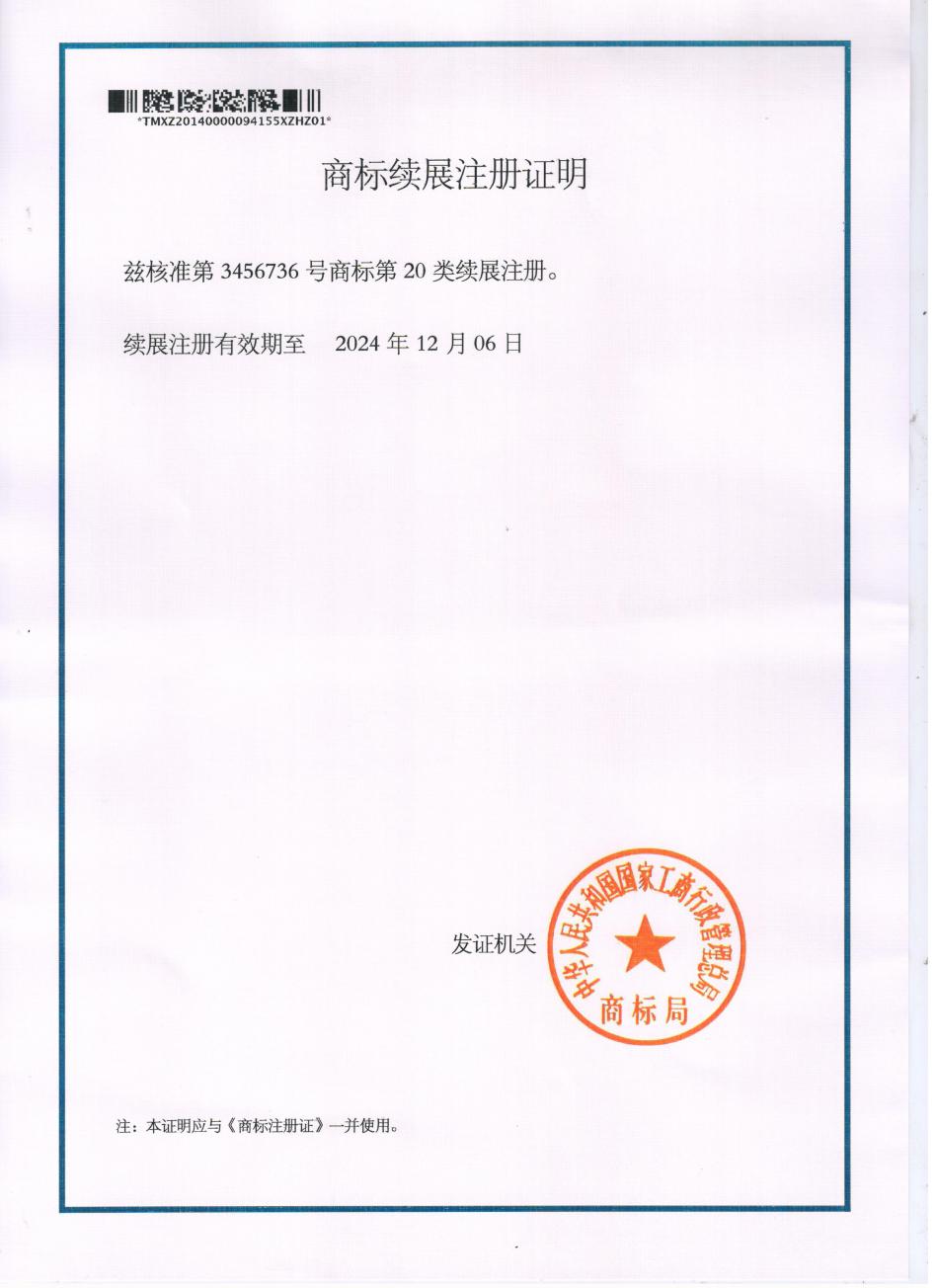 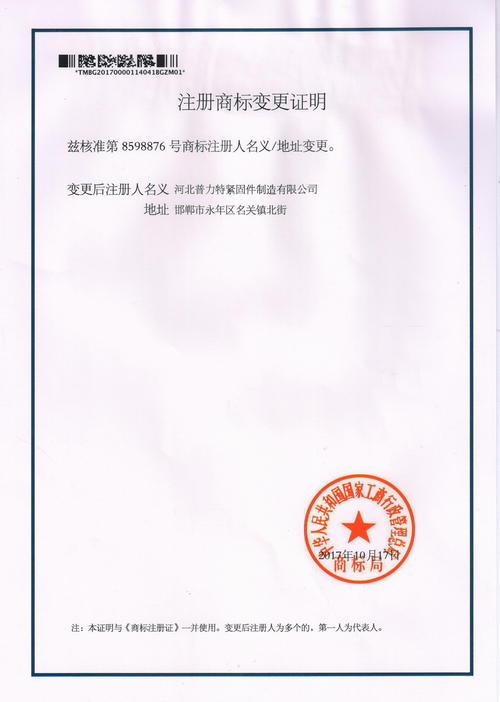 格式5：转让证明（样例）格式6：中国人民银行征信中心开具的企业信用报告（首页样例）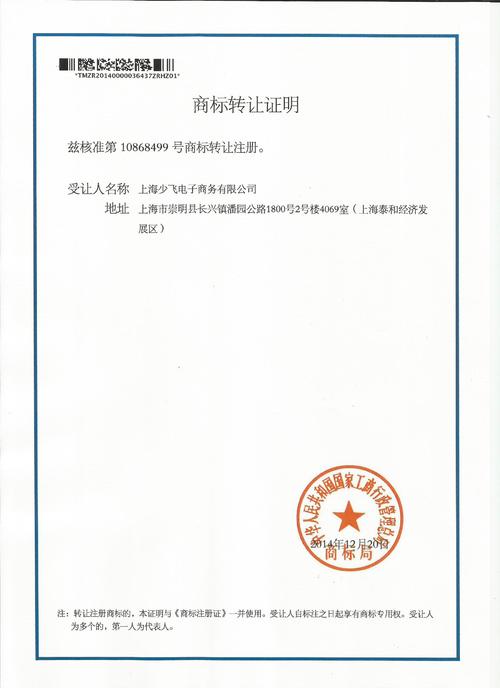 格式7：廉洁诚信承诺书廉洁诚信承诺书致：珠海市珠港机场管理有限公司：为保障招商工作公平、公开、公正开展，推进廉洁诚信建设，预防商业贿赂和不正当竞争，保障招商中各方的合法权益，我公司在参与珠港机场管理有限公司（以下简称机场公司）珠海机场到达大厅1AH-F-02号餐饮场地公开招商项目招商工作时自愿做出如下承诺：一、严格遵守国家法律法规。坚持廉洁、诚信的原则，恪守商业道德和职业道德规范，不从事并抵制不廉洁、不诚信的行为。二、严格杜绝以下行为：（一）给予或以借用等名义向机场公司有关工作人员、中介服务机构有关工作人员、评审小组成员、其它评审人员提供财物或其它财产性权利；（二）向机场公司有关工作人员、中介服务机构有关工作人员、评审小组成员、其它评审人员提供礼品、宴请以及旅游、健身、娱乐等活动安排；（三）向机场公司有关工作人员、中介服务机构有关工作人员、评审小组成员、其它评审人员赠送礼金、各种有价证券、支付凭证；（四）支付、报销应由机场公司有关工作人员、中介服务机构有关工作人员、评审小组成员、其它评审人员负担的费用、票据； （五）隐瞒真实情况，提交虚假资质证明、资信证明、财务证明等材料；或进行虚假承诺、夸大产品或服务性能和质量等指标；泄露机场公司商业秘密；或与其他单位相互勾结、串通，用不正当手段排挤其他竞争者，干扰公平竞争； （六）其他影响招商活动依法、公正开展及损害机场公司经济利益、形象和声誉的不廉洁、不诚信行为。三、如违反以上承诺，我单位自愿接受机场公司依据有关规定对我公司进行严肃处理（包括但不限于取消参与招商资格、成交资格以及终止合同等），并赔偿机场公司的全部损失。任何第三方因我单位违反以上承诺而向机场公司索赔或主张权利的，所有责任及后果均由我单位独自承担。四、如机场公司有关工作人员、中介服务机构有关工作人员、评审小组成员、其它评审人员发生不廉洁、不诚信行为，我单位有义务及时向机场公司监督检查部门举报或投诉。五、本廉洁诚信承诺书为我单位响应此次招商项目正式文件的附件，经我单位法定代表人或其授权委托人签署并加盖我单位公章后生效。机场公司监督检查部门举报渠道：地址：珠海市珠海机场候机楼三楼珠港机场管理有限公司审计部电子邮箱：yangminghui@zhairport.net举报电话：0756-7778231承诺单位：（盖章）            法定代表人或其授权委托人：（签字）日期：     年   月  日格式8：关于认可本项目招商的声明函致：珠海市珠港机场管理有限公司：对于贵公司2023年4月 27日发出的珠海机场到达大厅1AH-F-02号餐饮场地公开招商项目招商文件，本签字人愿意参加贵公司就到达大厅1AH-F-02号餐饮场地公开招商项目进行报价，郑重声明认可本项目采用之招商方式，并承诺不因招商方式而发生任何法律上的异议。1.	我公司确认已详细阅读并完全理解和接受全部招商文件的一切规定和要求。2.	我公司报价为闭口价，即在报价有效期，该报价固定不变。3.	若成为成交人，我公司将按照招商文件及我公司响应文件的具体规定与贵公司签订租赁合同，并且严格履行该合同义务，提供优质的服务。4.	在整个招商过程中，我公司若有违规行为，贵公司可按招商文件的规定给予惩罚，我公司完全接受。5.	招商过程中及招商结束后，我公司保证遵守招商文件的相关保密要求。6.	响应文件中所有关于响应人资格的文件、证明、陈述均是真实的、准确的。若有违背，我公司承担由此而产生的一切后果。7.	我公司同意贵公司无须从我公司或任何响应人中选择成交人，并无需对评审过程和结果作任何解释。8.	本函与合同具有同等的法律效力。报名人名称和地址：                  法定代表人或授权代理人：名称：                              签字：                        地址：                              签字人姓名、职务（印刷体）传真：                                                       邮编：                              电话：                        （加盖公章）日期：         年       月      日格式9：关于资格的声明函致：珠海市珠港机场管理有限公司：对于贵公司2023年4月27日招商文件编号ZGAP-GKZS-2023-003的邀请，本签字人愿意参加贵公司就珠海机场到达大厅1AH-F-02号餐饮场地公开招商项目进行报价，提供招商项目要求中规定的所有报价文件，并证明提交的资格文件和说明是准确的和真实的。本签字人确认资格文件中的说明是真实的、准确的。报名人名称和地址：                  法定代表人或授权代理人：名称：                              签字：                        地址：                              签字人姓名、职务（印刷体）传真：                                                       邮编：                              电话：                        （加盖公章）日    期：       年    月     日格式10：法定代表人证明文件致：珠海市珠港机场管理有限公司            （法定代表人姓名）现任我单位      职务，为法定代表人（负责人），特此证明。附：代表人性别：         身份证号码：公司注册号码：           企业类型：经营范围：               公司地址：成立时间：               经营期限：报名人：_______________（盖单位公章）_________年_________月_______日附：法定代表人身份证正反两面复印件（加盖单位公章）格式11：法定代表人授权委托书致：珠海市珠港机场管理有限公司：                    （响应人名称）法定代表人            授权我单位（职务或职称）               （姓名）为我单位本次响应授权代理人，全权处理编号为ZGAP-GKZS-2023-003的珠海机场到达大厅1AH-F-02号餐饮场地公开招商项目及后续合同签订等的一切事宜。该授权代理人代表我公司提交《响应文件》、参与本次招商的现场陈述，以及做出的所有承诺说明和签署，我单位均予以认可并承担全部责任。我单位清晰了解，在招商过程中，贵公司有权启动多次报价流程。如启动多次报价流程，我公司响应授权代理人将全权代表我公司完成书面多次报价，该现场多次报价真实有效，我公司将承担全部责任。特此授权。在撤销授权的书面通知以前，本授权书一直有效。被授权人签署的所有文件（在授权有效期内签署的）不因授权的撤销而失效。授权时间：    年    月    日至     年    月    日附：被授权代表情况：姓名：             性别：        身份证号：                               职务：         电话：                  邮编：          通讯地址：                              邮箱地址：                              法定代表人：（签名）被授权人：（签名）报名人：（盖章）       年       月       日附：被授权人身份证正反两面复印件（加盖单位公章）格式12：纳税申报表（样例）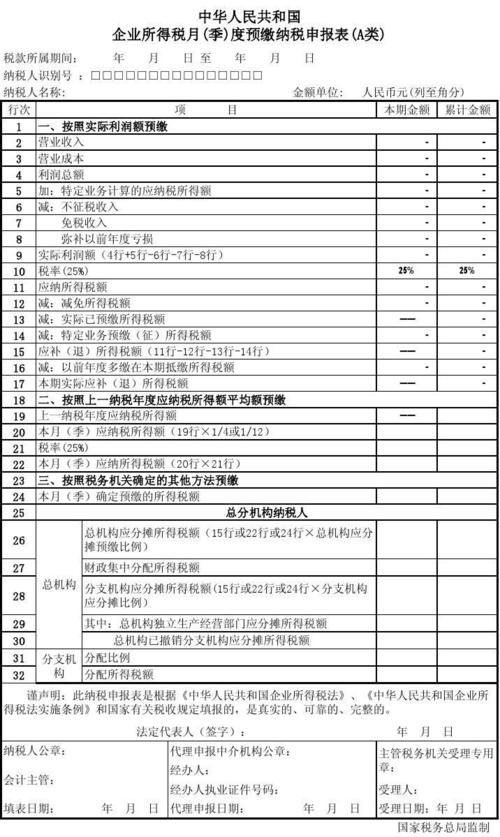 格式13：经营状况数据分析表1、营业收入和营业利润根据上两年度（2021年、2022年）企业所得税年度纳税申报表数据填写。2、提供的企业所得税年度纳税申报表需经税务局盖章认证、或带税务部门官方核查二维码，或提供其他有效性证明材料。3、若此表填写的数据与企业所得税纳税申报表数据不一致，此项目作0分处理。4、如响应人未能在截止接收预审资料前取得并提供2022年度企业所得税年度纳税申报表，则须提供报名人提交给税务局的上年度第4季度或者12月的企业所得税预缴纳税申报表，并在上表2022年“营业利润”数据一栏填写所提供报表中“利润总额”本年累计数。报名人（盖章）：日    期：     年      月     日格式14：“同城同价诚信经营”承诺书为确保珠海机场有序安全运营秩序，落实候机楼商业“同城同价诚信经营”的管理原则，树立机场商业良好的社会形象及窗口形象，本公司特承诺如下：1、遵守国家、省、市监督管理局、税务、卫生防疫、消防等相关行业管理部门的规定及珠海机场的各项规章管理制度（详见《商业管理手册》），服从珠海机场商业管理部门的管理，维护珠海机场良好的信誉。2、遵守“诚信经营”的管理原则，出售正规厂家生产，品质有保障的商品，按规定标明商品品名、厂名、厂址、规格、等级、食品生产日期等，不出售假冒伪劣商品，不出售“三无产品”，不做出其他损害消费者权益的行为。和谐相处、不恶性竞争、不诋毁贬低其它商铺。3、遵守“同城同价”的管理原则，商品一律明码标价，一货一签；商品的销售价格，与珠海市区同品牌商品的价格保持一致水平，不乱收费，不乱定价。4、遵守候机楼的安全管理规定，做好航空安全、消防安全、用电安全的各项措施。管理店员遵守机场隔离区的相关规定，不得为其他人携带、存放物品；不得私自在店内增加用电设备；定期对店内的消防设施进行自查。5、维护良好的环境，保持店面、柜台整齐清洁，商品陈列整洁美观；落实全员岗前培训，上岗时统一着装，确保良好的形象和优质的服务；严格约束员工，自觉爱护候机楼的公共卫生。本公司承诺自觉做到上述各项，遵守“同城同价诚信经营”的管理原则，真正做到“顾客至上、服务第一、管理一流”。如有违反，自愿接受行业管理部门的行政处罚；同时接受珠海机场商业管理部门依据合同相关规定做出的整改、扣除违约金、停业整顿直至解除租赁合同等处理措施。报名人：（加盖公章）日    期：     年      月     日格式15：“店铺装修设计施工”承诺书致：珠海市珠港机场管理有限公司	兹有我公司参加贵公司珠海机场到达大厅1AH-F-02号餐饮场地公开招商项目（招商编号：ZGAP-GKZS-2023-003），如我公司成为项目成交人，为顺利完成门店的装修工程，符合贵公司的要求，现郑重承诺如下：严格按照贵公司的要求完成装潢设计方案，并经贵公司审批通过后方实施现场装潢。保证店铺装潢设计风格与候机楼整体建筑风格协调统一，确保店铺外观符合品牌项目的整体定位，突出门店和品牌的商业形象。为确保施工安全规范，我公司将聘请有房屋建筑工程施工总承包贰级（含）以上或建筑装修装饰工程专业承包贰级（含）以上资质的施工单位完成现场装修工程。严格按照贵公司《珠海机场候机楼现场施工管理规定》采取封闭式施工、按照贵公司指定的装修时间组织门店的施工工程。每天结束装修后，完成装修区域及周边区域的保洁和美化。装修施工过程中，不随意改造电缆，不破坏租赁区域的地板及候机楼的主要结构。未来门店实际装修造价不低于             元/㎡。我公司将按照国家和地方的相关规定，完成消防报建手续。场地内的消防设施配备将由我公司聘请具备相关资质的专业消防设计、建设单位完成设计并施工，执行《民用机场航站楼设计防火规范GB51236-2017》、《广东省住房和建设厅关于明确建设工程消防设计审查验收工作有关事项的通知》（粤建质函【2020】30号）（按照规范要求建设防火设施）。此承诺。报名人：（加盖公章）日    期：     年      月     日供应商场地踏勘申请表场地勘察事宜说明：每个报名企业最多可派出2名代表到现场踏勘场地；如参加控制区内场地踏勘的代表，应在《招商公告》标注的截止时间前，将本表格发送至相应的邮箱，并在候机楼内听从工作人员指令，严格遵守候机楼管理要求。参与项目名称：参与项目名称：参与项目名称：参与项目编号：参与项目编号：参与项目编号：报名企业全称（加盖公章）：报名企业全称（加盖公章）：报名企业全称（加盖公章）：报名企业联系方式联系人姓名报名企业联系方式联系电话报名企业联系方式收件邮箱(Email)（电子版文件）报名企业联系方式邮寄地址及收件人信息（纸质版文件）序号预审资料盖章要求版本要求文件要求报名人确认1营业执照报名人公章（每页）复印件提交文件：_____份2《企业信用信息公示报告》报名人公章（每页）打印件格式1提交文件：_____份3品牌进驻至少3个（含3个）下列珠海本地大型商圈（截止2023年4月1日）（①华发商都（南屏）、②华发商都（金湾）、③华发商都（十字门）、④富华里、⑤优特汇、⑥玖洲道、⑦中海环宇城、⑧诚丰广场、⑨海韵城），需提交品牌门店业主证明、品牌门店租赁合同复印件、品牌官方网页截图、商场官方网页截图（以上四选一）报名人公章（每页）原件提交文件：_____份4主要销售产品为汉堡/饮品/甜品，需提交品牌销售产品清单报名人公章（每页）原件提交文件：_____份5商标注册证（如需：商标续展证明、商标变更证明、商标转让证明）公司注册：商标持有人公章个人注册：商标持有个人签名复印件格式2-5提交文件：_____份6授权文件：品牌加盟或代理商的报名人需提交的文件如下：1、能证明具备完整授权链的法律文件，商标持有人到珠海机场经营品牌的授权文件，包括但不限于：A、各级有效的商标使用许可文件B、各级许可人营业执照复印件2、如商标专用权人为个人，须提交商标使用许可备案证明或办理商标使用许可公证报名人公章（每页）复印件/提交文件：_____份7中国人民银行征信中心开具的企业信用报告报名人公章（每页）复印件格式6提交文件：_____份8《廉洁诚信承诺书》报名人公章（每页）打印件格式7提交文件：_____份9同类业态经营经验或机场餐饮业经营经验（以下2选1）：业主单位出具的经营证明（1份）2、场地租赁合同（1份）必须体现经营场所、经营品类、合作期限、合同双方签章等（可遮盖经济条款）经营证明：业主单位公章场地租赁合同：双方签章经营证明：原件场地租赁合同：扫描件/提交文件：_____份10《关于认可本项目公开招商方式的声明函》报名人公章（签署页）原件格式8提交文件：_____份11《关于资格的声明函》报名人公章（签署页）原件格式9提交文件：_____份12《法定代表人证明文件》报名人公章（签署页）原件格式10提交文件：_____份13《法定代表人授权委托书》法定代表人自行参加招商则无需提供报名人公章（签署页）原件格式11提交文件：_____份14《银行存款证明文件》（商业银行出具，存款余额为招商项目的面积乘以1万元以上，即50万元以上）报名人公章（每页）扫描件提交文件：_____份15企业所得税年度（2021-2022年）纳税申报表（主表及附表）（经税务局盖章认证/带税务部门官方核查二维码/提供其他有效性证明材料）报名人公章（每页）彩色扫描件格式12提交文件：_____份16《经营状况数据分析表》报名人公章（每页）原件格式13提交文件：_____份17《“同城同价诚信经营”承诺书》报名人公章（每页）原件格式14提交文件：_____份18《“店铺装修设计施工”承诺书》报名人公章（每页）原件格式15提交文件：_____份19非联合体报名参加本次公开招商///□符合□不符合项目20212022增额注册资本金银行存款营业收入营业利润参与项目名称：珠海机场到达大厅1AH-F-02号餐饮场地公开招商项目参与项目名称：珠海机场到达大厅1AH-F-02号餐饮场地公开招商项目参与项目名称：珠海机场到达大厅1AH-F-02号餐饮场地公开招商项目项目编号：ZGAP-GKZS-2023-003项目编号：ZGAP-GKZS-2023-003项目编号：ZGAP-GKZS-2023-003报名企业全称：报名企业全称：报名企业全称：报名企业全称：报名企业全称：报名企业全称：报名企业联系方式联系人姓名联系人姓名联系人姓名报名企业联系方式联系人电话联系人电话联系人电话报名企业联系方式联系人邮箱(Email)联系人邮箱(Email)联系人邮箱(Email)报名企业申请踏勘场地信息拟踏勘地编号拟踏勘地编号拟踏勘地编号到达大厅1AH-F-02号场地到达大厅1AH-F-02号场地报名企业踏勘代表信息代表1姓名：姓名：姓名：联系电话：报名企业踏勘代表信息代表2姓名：姓名：姓名：联系电话：